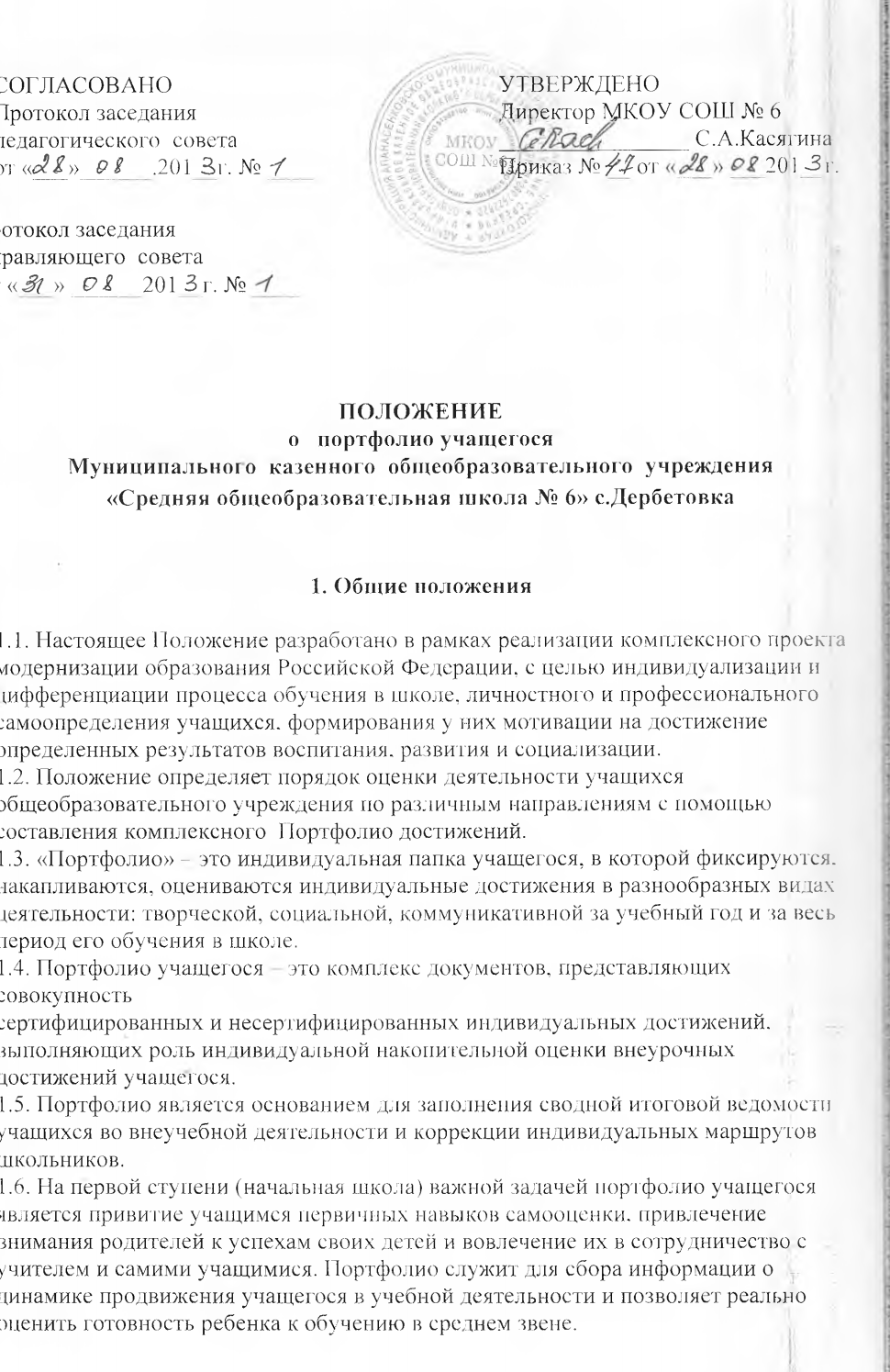 1.7. На второй ступени (основная школа) Портфолио служит для сбора информации об образовательных достижениях учащегося в различных видах деятельности (учебно- познавательной, трудовой, творческой, общественной и т.д.); для повышения образовательной и общественной активности школьников, уровня осознания ими своих целей, потребностей, возможностей, личностных качеств; для определения дальнейшего профиля обучения.1.8. На третьей ступени обучения (средняя школа) Портфолио служит инструментомпрофилизации обучения и создания индивидуальной образовательной траектории учащегося, отражает результаты индивидуальной образовательной активности, степени развитости, воспитанности и социализированности его личности.2. Цели и задачи портфолио2.1. Основные цели внедрения технологии портфолио – отслеживание, учёт и оцениваниеиндивидуальных достижений учащихся, повышение образовательной активности школьников, создание индивидуального образовательного маршрута учащегося, в котором отражены реальные достижения каждого учащегося.2.2. Основными задачами применения портфолио являются: повышение качества образования в школе; поддержание и поощрение высокой учебной мотивации учащегося, его активности и самостоятельности; систематическое вовлечение учащегося в различные виды деятельности, включаявнеучебную, научную, творческую, спортивную; развитие навыков оценочной деятельности учащихся, формирование адекватнойсамооценки; формирование у учащегося умения учиться – ставить цели, планировать и организовывать собственную учебную деятельность; создание ситуации успеха для каждого учащегося; содействие дальнейшей успешной социализации учащегося.3. Участники работы над портфолио и их функциональные обязанности3.1. Участниками работы над портфолио являются учащиеся, их родители, классныйруководитель, учителя-предметники, педагоги дополнительного образования и администрация школы.3.2. Обязанности учащегося:Оформляет портфолио в соответствии с принятой в школе структурой. Все записи ведетаккуратно, самостоятельно и систематически. Учащийся имеет право включать в накопительную папку дополнительные разделы, материалы, элементы оформления, отражающие его индивидуальность.3.3. Обязанности родителей:Помогают в оформлении портфолио и осуществляют контроль за пополнением портфолио.3.4. Обязанности классного руководителя:Является консультантом и помощником, в основе деятельности которого – сотрудничество, определение направленного поиска, обучение основам ведения портфолио; организует воспитательную работу с учащимися, направленную на их личностное и профессиональное самоопределение. Осуществляет посредническую деятельность между учащимися, учителями-предметниками и педагогами дополнительного образования. Осуществляет контроль пополнения учащимися портфолио. Классный руководитель оформляет сводную итоговую ведомость достижений учащегося во внеурочной деятельности и заносит данные в сводную итоговую  ведомость учета внеучебных достижений учащихся класса на основании сертифицированных материалов, представленных в портфолио, и несёт ответственность за достоверность информации, представленной в сводном итоговом документе.3.5. Обязанности учителей-предметников, педагогов дополнительного образования:Проводят информационную работу с обучающимися и их родителями по формированиюпортфолио. Предоставляют учащимся места деятельности для накопления материалов.Организуют проведение олимпиад, конкурсов, конференций по предмету или образовательной области. Разрабатывают и внедряют систему поощрений за урочную и внеурочную деятельность по предмету. Проводят экспертизу представленных работ по предмету и пишут рецензии, отзывы на учебные работы.3.6. Обязанности администрации учебного заведения:Персонифицированная модель учета и оценки учащихсяЗаместитель директора по учебно-воспитательной работе, заместитель директора по ВР организуют работу и осуществляют контроль за деятельностью педагогического коллектива по реализации технологии портфолио в образовательном процессе школы и несут ответственность за достоверность сведений, входящих в портфолио.Директор школы разрабатывает и утверждает нормативно-правовую базу,обеспечивающую ведение портфолио, а также распределяет обязанности участниковобразовательного процесса по данному направлению деятельности. Создает условия длямотивации педагогов к работе по новой системе оценивания и осуществляет общее руководство деятельностью педагогического коллектива по реализации технологии портфолио в практике работы школы.4. Структура, содержание портфолио4.1 Портфолио обучающегося имеет:4.2 Титульный лист, который содержит основную информацию (фамилия, имя, отчество, дата рождения, учебное заведение  и фото обучающегося (по желанию родителей и обучающегося) и который оформляется педагогом, родителями (законными представителями) совместно с обучающимся;4.3 Основную часть, которая включает в себя:РАЗДЕЛ 1. «МОЙ МИР» включает в себя:- Значение имени ребенка- Автобиографию- «Моя семья» (семейная фотография или самостоятельно нарисованное древо)- Мои друзья- Мои учителяРАЗДЕЛ 2. «МОИ ДОСТИЖЕНИЯ»Обучающийся наполняет этот раздел удачно написанными контрольными работами, интересными проектами по предметам, отзывами о прочитанных книгах, графиками роста чтения, итоговые оценки. Здесь размещаются грамоты, сертификаты, дипломы, благодарственные письма, похвальные листы. А также здесь могут быть отражены  мероприятия, которые проводятся вне рамок учебной деятельности, относятся к общественной работе (поручениям). Оформлять этот раздел желательно с использованием фотографий и кратких сообщений на тему. Причем в начальной школе не следует разделять по важности успехи в учебе (похвальный лист) и успехи, например, в спорте (диплом, грамота). Расположение не в порядке значимости, а в хронологическом порядке. Здесь могут быть размещены работы, которые демонстрируют индивидуальный прогресс ученика от начала, в середине, в конце учебного года. Например: «Так я писал раньше», «Так я пишу теперь».РАЗДЕЛ 3. «МОЕ ТВОРЧЕСТВО» В этот раздел помещаются творческие работы обучающегося: сочинения, рисунки, сказки, стихи, проектные работы (указывается тема проекта, описание работы, фотографии (по желанию), тексты в печатном варианте). Если выполнена объемная работа (поделка) можно поместить ее фотографию. Отражается участие в олимпиадах и конкурсах (указывается вид мероприятия, время его проведения), в спортивных мероприятиях. Родителям необходимо предоставить полную свободу ребенку при наполнении этого раздела! Если работа принимала участие в выставке или участвовала в конкурсе, также необходимо дать информацию об этом мероприятии: название, когда, где и кем проводилось и дополнить это сообщение фотографией. Если событие освещалось в СМИ или Интернете – найти и приложить эту информацию. Если проводилось Интернет - порталом, сделать распечатку тематической странички.РАЗДЕЛ 4. «ОТЗЫВЫ И ПОЖЕЛАНИЯ»- систематизированные материалы наблюдений (оценочные листы, материалы и листы наблюдений и т.п.) за процессом овладения универсальными учебными действиями, которые ведут учителя начальных классов (выступающие и в роли учителя-предметника, и в роли классного руководителя), иные учителя-предметники, школьный психолог  и другие непосредственные участники образовательного процесса;- характеристики отношения ученика к различным видам деятельности, представленные учителями, родителями, педагогами дополнительного образования, одноклассниками, представителями общественности  (тексты заключений, рецензии, отзывы, письма и пр.);- анализ самим  школьником  своей деятельности.При переходе в старший класс содержимое всех разделов можно  обновить. Менее значимые работы и документы извлекаются (можно поместить в отдельную папку), а то, что представляет большую ценность, размещается в специальном разделе. Его можно озаглавить «РАБОТЫ, КОТОРЫМИ Я ГОРЖУСЬ»4. 4 Совокупность этих материалов должна давать  достаточно объективное, целостное и сбалансированное представление - как в целом, так и по отдельным аспектам, — об основных достижениях конкретного ученика, его продвижении во всех наиболее значимых аспектах обучения в начальной школе. 4.5 Анализ, интерпретация и оценка отдельных составляющих и портфеля достижений в целом ведутся с позиций достижения планируемых результатов с учётом основных результатов начального общего образования, закреплённых в  федеральном  государственном образовательном Стандарте. 5. Оформление портфолио5.1. Портфолио оформляется в соответствии с принятой в школе структурой, указанной в пункте 4 настоящего Положения самим учащимся в папке-накопителе с файлами на бумажных носителях и/или в электронном виде.5.2. По необходимости, работа учащихся с портфолио сопровождается помощью взрослых: педагогов, родителей, классных руководителей, в ходе совместной работы которых устанавливается отношения партнерства, сотрудничества. Это позволяет обучающимся постепенно развивать самостоятельность, брать на себя контроль и ответственность.5.3. Учащийся имеет право включать в портфолио дополнительные материалы, элементыоформления с учетом его индивидуальности.5.4. При оформлении следует соблюдать следующие требования: Записи вести аккуратно и самостоятельно. Предоставлять достоверную информацию. Каждый отдельный материал, включенный в портфолио, должен датироваться ивизироваться (кроме грамот, благодарностей) в течение года. В конце года учащийся самостоятельно проводит анализ личных достижений в различных видах деятельности и намечает планы действий с учетом имеющихся результатов.6. Подведение итогов работы6.1. Анализ работы над портфолио и заполнение сводной итоговой ведомости учащегося во внеучебной деятельности проводится классным руководителем совместно с учащимися. Система оценивания достижений учащихся по материалам портфолио прилагается. (Приложение 1). Оценка по каждому виду деятельности суммируется, вносится в  документ «Сводную итоговую ведомость», утверждается директором и заверяется печатью школы.  (Приложение 2).6.2. По результатам оценки портфолио данные сводной итоговой ведомости учащегося заносятся классным руководителем в сводную итоговую  ведомость учета внеучебных достижений учащихся класса. 6.3.Учащийся может представлять содержание своего портфолио в конце учебного года  на классном часе, на родительском собрании.6.4.Презентация Портфолио обучающихся может проходить в форме выставок Портфолио.6.5.На презентацию учащийся выходит с кратким устным комментарием по содержанию Портфолио.     6.6 Обучающиеся, набравшие наибольшее количество баллов в классе, параллели, школе отмечаются на итоговых линейках раз в год. Если учащиеся школы участвуют в конкурсе на звание «Ученик года», то они предоставляют свои портфолио в жюри конкурса в сроки, согласно «Положению о конкурсе».7. Контроль7.1. Периодичность промежуточного контроля за пополнением портфолио – 1 раз в четверть;7.2. Итоговый контроль за пополнением портфолио осуществляется по итогам окончания каждого учебного года;7.3. Промежуточный контроль и контроль по итогам года за пополнением портфолио осуществляет классный руководитель;7.4. Контроль за деятельностью педагогического коллектива по реализации технологии портфолио как метода оценивания индивидуальных образовательных достижений обучающихся осуществляют заместители директора по ВР и УВР.Приложение 1Критерии оценки Портфолио_____________________________________________________________________________(Фамилия, имя, отчество)Достижения в учебной, интеллектуально-познавательной и научно-исследовательской деятельностиДостижения в  общественной, творческой и спортивной деятельностиПриложение 2СВОДНАЯ ИТОГОВАЯ ВЕДОМОСТЬ.______________________________________________________________________(Фамилия, имя, отчество)Муниципальное казенное общеобразовательное учреждение «Средняя общеобразовательная школа №6»  с. ДербетовкаКласс__________________________________________________________________(Фамилия, имя, отчество классного руководителя)Настоящий итоговый документ составлен на основании оригиналов официальных документов, представленных в портфолио.Дата_________________                                                 Классный руководитель                     __________________       (_____________________)Директор МКОУ СОШ №6с. Дербетовка                                 ______________       (С.А. Касягина)ПоказателиИндикатор Индикатор Индикатор РезультатРезультатРезультатПохвальный лист  по окончании учебного года20 баллов20 баллов20 балловГрамота или благодарственное письмо  по окончании учебного   года (за  отличные успехи в учении)15 баллов15 баллов15 балловОбучающийся по итогам учебного  года имеет оценки «хорошо» и «отлично»10 баллов10 баллов10 балловГрамота, благодарственное письмо администрации ОУ за особые успехи в какой-либо деятельности (конкурс «Ученик года» и др.)10 баллов10 баллов10 балловБлагодарственное письмо  социальных партнеров за особые успехи в какой-либо деятельности5 баллов5 баллов5 балловИТОГО:Участие в олимпиаде младших школьниковПобедительпризеручастникШкола15105Район201510Край252010 Участие в интеллектуально-познавательных  конкурсах,   проектной деятельности.ПобедительпризеручастникШкола15105Район201510Край252010Всероссийск.302520Международ.40 Сертификаты участника «Русский медвежонок», «Кенгуру», «Интеллект», «Олимпус»   и другие.Участие 5 баллов 1 место в районе +15 баллов2 место в районе + 10 баллов3 место в районе + 5 балловУчастие 5 баллов 1 место в районе +15 баллов2 место в районе + 10 баллов3 место в районе + 5 балловУчастие 5 баллов 1 место в районе +15 баллов2 место в районе + 10 баллов3 место в районе + 5 балловИТОГО:ПОКАЗАТЕЛЬИНДИКАТОРИНДИКАТОРИНДИКАТОРБАЛЛ1.Общественная деятельность1.Общественная деятельность1.Общественная деятельность1.Общественная деятельность1.Общественная деятельностьУровень активности и качество выполнения порученийУровень активности и качество выполнения порученийУровень активности и качество выполнения порученийВысокая активность учащегося  с учетом  качества  выполнения поручений (согласно отзыву педагога) 15 балловСредняя активность  с учетом  качества выполнения поручений (согласно отзыву педагога) 10 балловНизкая активность  с учетом качества выполнения поручений (согласно отзыву педагога) 5 баллов1.1.Сведения об участии в самоуправлении класса1.2.Сведения об участии  в  делах класса и  школы (конкурсы, КТД, акции, праздники, социальные акции и т.д.)2.  Спортивные достижения2.  Спортивные достижения2.  Спортивные достижения2.  Спортивные достижения2.  Спортивные достижения2.1.Участие в спортивных соревнованияхпобедительпризер участникУровень школы15105Уровень района201510Уровень края2520102.2.  Занятия  в спортивных секциях, клубахПо 5 балловПо 5 балловПо 5 баллов3. Творческие достижения3. Творческие достижения3. Творческие достижения3. Творческие достижения3. Творческие достижения3.1. Сведения об участии в творческих конкурсахпобедительпризеручастникУровень школы15105Уровень района201510Уровень края2520103.2. Занятия в студиях, кружках и пр.По 5 балловПо 5 балловПо 5 балловИТОГООБЩИЙ ИТОГ№ПоказателиБалл1 .Учебная деятельность   1 .Достижения в олимпиадах, конкурсах2.Участие в общественной жизни школы и класса. Участие в мероприятиях2.Спортивные достижения2.Творческие  достижения2.Дополнительное образованиеИТОГО: